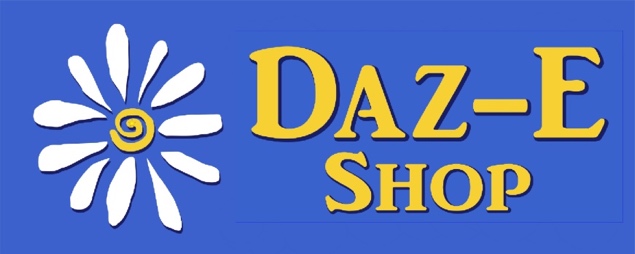 PERSONAL INFORMATION  Name 										Cell Phone                               Address  Email Address                                                                                                                        Home PhoneWe require volunteers to work a minimum of one day per month, with a minimum shift of just over four  hours (generally from 10:45 a.m. to 3:00 p.m.).  Please indicate your interest in volunteer shifts:Day(s) of the week I can volunteer :   ____ Wednesday    ____ Thursday    ____Friday    ____SaturdayNote that we will verify your employment and check your references.EMPLOYMENT INFORMATION (begin with most recent employment)  Dates From       To                                        Company Name                                                      City, State  Titles and Duties  Reason for Leaving                                                                      Supervisor’s Name                        Telephone Number  Dates From       To                                        Company Name                                                      City, State  Titles and Duties  Reason for Leaving                                                                      Supervisor’s Name                        Telephone Number(continued on reverse)  Dates From       To                                        Company Name                                                      City, State  Titles and Duties  Reason for Leaving                                                                      Supervisor’s Name                        Telephone NumberEDUCATION INFORMATION  Have you obtained a high school diploma or GED certificate?        ____ Yes      ____ No  School                             Name & Location                      Diploma/Degree                    Field of Study  College/University  Other TrainingSKILLS INFORMATION (describe your abilities)  Retail  Carpentry, Handyman, etc.Computer, Social Media, etc.OtherREFERENCES – Give the names of three persons NOT RELATED TO YOU           Name                                  Address                                                      Telephone                              Relationship